[Company name]Checklist for reviewing work-from-home proposals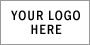 ScheduleScheduleHow many days per week will be teleworker at days?Will the number of telework days increase later?If so, under what conditions, and what will be the maximum number of telework days?What days of the week, if any, must be in-office days?Under what conditions will the telecommuter be asked to come in on a telework day?Will the number of telework days vary from week to week?Work hoursWork hoursWill the telecommuter have core hours during which he or she will be available by phone?If you agree to an “early bird” or “night owl” schedule, how will communication occur?What arrangements can be made to satisfy the company’s need for predictability and the telecommuter’s need for flexibility?If the teleworker is a nonexempt employee, how will hours be tracked and reported?What will constitute overtime?What must be approved in advance, and what will be reported later?USE OF OFFICE TIMEUSE OF OFFICE TIMEWhat tasks will be done at the office?What tasks will be done on telework days?How will the task allocation be evaluated?When will staff meetings be held?When and how will project reviews be held?CommunicationCommunicationHow can you ensure that the telecommuter will be available by phone when needed?Will voice mail or an answering machine take messages?Who will provide the voice mail service?Will a business phone line be used exclusively for business purposes?How will calls for the teleworker be handled at the office?Will his or her home-office number be given automatically?Will his or her calls be transferred? Forwarded? Or will coworkers take messages?How often will the teleworker check e-mail?Determine how important paper mail will be delivered on telework days.Would a daily status-update call with the telecommuter be appropriate?Logistics, equipment, aND CostsLogistics, equipment, aND CostsCreate a secure backup system for the teleworker.Plan how technical support will be provided.Make sure that the teleworker has sufficient support at the office.Decide what equipment is necessary and who will pay for it.